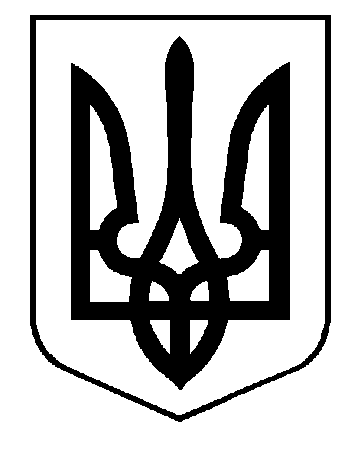 ГОСПОДАРСЬКИЙ  СУД  ЗАКАРПАТСЬКОЇ ОБЛАСТІР І Ш Е Н Н Язборів суддів (протокол  від  17.04.2019  № 3)Про затвердження Засад використання автоматизованої системи документообігуГосподарського суду Закарпатської області      Заслухавши голову Господарського суду Закарпатської області Ремецькі О.Ф. щодо затвердження Засад використання автоматизованої системи документообігу Господарського суду Закарпатської області, з урахуванням  норм Господарського процесуального кодексу України, ВИРІШИЛИ:Затвердити  Засади  використання  автоматизованої  системи  документообігуГосподарського суду Закарпатської області у новій редакції з 01.05.2019. Голова зборів                                                                          Ремецькі О.Ф.  Секретар зборів                                                                      Андрейчук Л.В.  